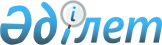 "2012-2014 жылдарға арналған аудандық бюджет туралы" Жуалы аудандық мәслихатының 2011 жылғы 15 желтоқсандағы № 43-5 шешіміне өзгерістер енгізу туралы
					
			Күшін жойған
			
			
		
					Жамбыл облысы Жуалы аудандық мәслихатының 2012 жылғы 31 шілдедегі № 7-2 шешімі. Жамбыл облысы Жуалы аудандық Әділет басқармасында 2012 жылғы 7 тамызда № 6-4-127 тіркелді. Қолданылу мерзімінің аяқталуына байланысты күші жойылды (Жамбыл облыстық Әділет департаментінің 2013 жылғы 11 наурыздағы N 2-2-17/388 хаты)      Ескерту. Қолданылу мерзімінің аяқталуына байланысты күші жойылды (Жамбыл облыстық Әділет департаментінің 11.03.2013 № 2-2-17/388 хаты).

      РҚАО ескертпесі:

      Мәтінде авторлық орфография және пунктуация сақталған.

      Қазақстан Республикасының 2008 жылғы 4 желтоқсандағы Бюджет кодексінің 109-бабына және «Қазақстан Республикасындағы жергілікті мемлекеттік басқару және өзін-өзі басқару туралы» 2001 жылғы 23 қантардағы Қазақстан Республикасы Заңының 6-бабына сәйкес Жуалы аудандық мәслихат ШЕШІМ ЕТЕДІ:



      1. «2012-2014 жылдарға арналған аудандық бюджет туралы» Жуалы аудандық мәслихаттың 2011 жылғы 15 желтоқсандағы № 43-5 (Нормативтік құқықтық актілерді мемлекеттік тіркеу тізілімінде № 6-4-117 болып тіркелген, 2012 жылдың 4 қаңтарында № 2-3-4 аудандық «Жаңа-өмір» - «Новая жизнь» газетінде жарияланған) шешіміне өгерістер енгізілсін:



      1 тармақта:

      1) тармақшада:

      «5 347 046» деген сандар «5 365 103» деген сандармен ауыстырылсын;

      «4 593 112» деген сандар «4 611 169» деген сандармен ауыстырылсын;

      2) тармақшада:

      «5 355 971» деген сандар «5 374 028» деген сандармен ауыстырылсын.



      Аталған шешімнің 1 және 5-қосымшалары осы шешімнің 1 және 2 - қосымшаларына сәйкес жаңа редакцияда мазмұндалсын.



      2. Осы шешім Әділет органдарында мемлекеттік тіркеуден өткен күннен бастап күшіне енеді және 2012 жылдың 1 қаңтарынан қолданысқа енгізіледі.

 

      Аудандық мәслихат                          Аудандық

      сессиясының төрағасы                       мәслихаттың хатшысы

      А.Уркумбаев                                Ж.Айтақов

Жуалы аудандық мәслихатының

2012 жылғы 31 шілдедегі

№ 7- 2 шешіміне 1 - қосымшаЖуалы аудандық мәслихатының

2011 жылғы 15 желтоқсандағы

№ 43-5 шешіміне 1 - қосымша 2012 жылға арналған аудандық бюджет 

Жуалы аудандық мәслихатының

2012 жылғы 31 шілдедегі

№ 7-2 шешіміне 2- қосымшаЖуалы аудандық мәслихатының

2011 жылғы 15 желтоқсандағы

№ 43-5 шешіміне 5- қосымша 2012 жылға әр бір ауылдық округтер бойынша бюджеттік

бағдарламалар мың теңге
					© 2012. Қазақстан Республикасы Әділет министрлігінің «Қазақстан Республикасының Заңнама және құқықтық ақпарат институты» ШЖҚ РМК
				СанатСанатСанатСанатСомасы, мың теңгеСыныбыСыныбыАтауыСомасы, мың теңгеІшкі сыныбыІшкі сыныбыСомасы, мың теңге123 345І.КІРІСТЕР5 365 1031Салықтық түсімдер728 33001Табыс салығы137 5032Жеке табыс салығы137 50303Әлеуметтік салық107 0741Әлеуметтік салық107 07404Меншікке салынатын салықтар470 9251Мүлікке салынатын салықтар439 8003Жер салығы4 4614Көлік құралдарына салынатын салық24 2985Біріңғай жер салығы2 36605Тауарларға, жұмыстарға және қызметтерге салынатын iшкi салықтар7 2332Акциздер2 0803Табиғи және басқа ресурстарды пайдаланғаны үшiн түсетiн түсiмдер1 9404Кәсіпкерлік және кәсіби қызметті жүргізгені үшін алынатын алымдар3 21308Заңдық мәнді іс-әрекеттерді жасағаны және (немесе) оған уәкілеттігі бар мемлекеттік органдар немесе лауазымды адамдар құжаттар бергені үшін алынатын міндетті төлемдер5 5951Мемлекеттік баж5 5952Салықтық емес түсімдер23 12901Мемлекет меншігінен түсетін түсімдер1 1485Мемлекет меншігіндегі мүлікті жалға беруден түсетін кірістер1 14802Мемлекеттік бюджеттен қаржыландырылатын мемлекеттік мекемелердің тауарларды (жұмыстарды, қызметтер көрсетуді) өткізуінен түсетін түсімдер651Мемлекеттік бюджеттен қаржыландырылатын мемлекеттік мекемелердің тауарларды (жұмыстарды, қызметтер көрсетуді) өткізуінен түсетін түсімдер6504Мемлекеттік бюджеттен қаржыландырылатын, сондай-ақ Қазақстан Республикасы Ұлттық Банкінің бюджетінен (шығыстар сметасынан) ұсталатын және қаржыландырылатын мемлекеттік мекемелер салатын айыппұлдар, өсімпұлдар, санкциялар, өндіріп алулар7 4761Мемлекеттік бюджеттен қаржыландырылатын, сондай-ақ Қазақстан Республикасы Ұлттық Банкінің бюджетінен (шығыстар сметасынан) ұсталатын және қаржыландырылатын мемлекеттік мекемелер салатын айыппұлдар, өсімпұлдар, санкциялар, өндіріп алулар7 47606Басқа да салықтық емес түсiмдер14 4401Басқа да салықтық емес түсiмдер14 4403Негізгі капиталды сатудан түсетін түсімдер2 47503Жерді және материалдық емес активтерді сату2 4751Жерді сату2 4122Материалдық емес активтерді сату634Трансферттердің түсімдері4 611 16902Мемлекеттiк басқарудың жоғары тұрған органдарынан түсетiн трансферттер4 611 1692Облыстық бюджеттен түсетiн трансферттер4 611 169Функционалдық топФункционалдық топФункционалдық топФункционалдық топСомасы(мың тенге)Бюджеттік бағдарламалардың әкімшісіБюджеттік бағдарламалардың әкімшісіБюджеттік бағдарламалардың әкімшісіСомасы(мың тенге)БағдарламаБағдарламаСомасы(мың тенге)АтауыСомасы(мың тенге)111232. ШЫҒЫНДАР5 374 02801Жалпы сипаттағы мемлекеттiк қызметтер294 492112Аудан (облыстық маңызы бар қала) мәслихатының аппараты17 544001Аудан (облыстық маңызы бар қала) мәслихатының қызметін қамтамасыз ету жөніндегі қызметтер13 964003Мемлекеттік органдардың күрделі шығыстары3 580122Аудан (облыстық маңызы бар қала) әкімінің аппараты86 809001Аудан (облыстық маңызы бар қала) әкімінің қызметін қамтамасыз ету жөніндегі қызметтер69 155002Ақпараттық жүйелер құру1 236003Мемлекеттік органдардың күрделі шығыстары16 418123Қаладағы аудан, аудандық маңызы бар қала, кент, ауыл (село), ауылдық (селолық) округ әкімінің аппараты156 489001Қаладағы аудан, аудандық маңызы бар қаланың, кент, ауыл (село), ауылдық (селолық) округ әкімінің қызметін қамтамасыз ету жөніндегі қызметтер156 489452Ауданның (облыстық маңызы бар қаланың) қаржы бөлімі19 761001Аудандық бюджетті орындау және коммуналдық меншікті (облыстық манызы бар қала) саласындағы мемлекеттік саясатты іске асыру жөніндегі қызметтер17 026003Салық салу мақсатында мүлікті бағалауды жүргізу1 479010Жекешелендіру, коммуналдық меншікті басқару, жекешелендіруден кейінгі қызмет және осыған байланысты дауларды реттеу389011Коммуналдық меншікке түскен мүлікті есепке алу, сақтау, бағалау және сату41018Мемлекеттік органдардың күрделі шығыстары826453Ауданның (облыстық маңызы бар қаланың) экономика және бюджеттік жоспарлау бөлімі13 889001Экономикалық саясатты, мемлекеттік жоспарлау жүйесін қалыптастыру және дамыту және ауданды (облыстық манызы бар қаланы) басқару саласындағы мемлекеттік саясатты іске асыру жөніндегі қызметтер13 299004Мемлекеттік органдардың күрделі шығыстары59002Қорғаныс1 578122Аудан (облыстық маңызы бар қала) әкімінің аппараты1 578005Жалпыға бірдей әскери міндетті атқару шеңберіндегі іс-шаралар1 57803Қоғамдық тәртіп, қауіпсіздік, құқық, сот, қылмыстық-атқару қызметі1 100458Ауданның (облыстық маңызы бар қаланың) тұрғын үй-коммуналдық шаруашылығы, жолаушылар көлігі және автомобиль жолдары бөлімі1 100021Елді мекендерде жол жүрісі қауіпсіздігін қамтамасыз ету1 10004Бiлiм беру3 760 612464Ауданның (облыстық маңызы бар қаланың) білім бөлімі408 443009Мектепке дейінгі тәрбие ұйымдарының қызметін қамтамасыз ету405 691021Республикалық бюджеттен берілетін нысаналы трансферттер есебінен жалпы үлгідегі, арнайы (түзету), дарынды балалар үшін мамандандырылған, жетім балалар мен ата-аналарының қамқорынсыз қалған балалар үшін балабақшалар, шағын орталықтар, мектеп интернаттары, кәмелеттік жасқа толмағандарды бейімдеу орталықтары тәрбиешілеріне біліктілік санаты үшін қосымша ақының мөлшерін ұлғайту2 752464Ауданның (облыстық маңызы бар қаланың) білім бөлімі2 724 886003Жалпы білім беру2 603 377006Балаларға қосымша білім беру64 088063Республикалық бюджеттен берілетін трансферттер есебінен «Назарбаев Зияткерлік мектептері» ДБҰ-ның оқу бағдарламалары бойынша біліктілікті арттырудан өткен мұғалімдерге еңбекақыны арттыру2 760064Республикалық бюджеттен берілетін нысаналы трансферттер есебінен жалпы үлгідегі, арнайы (түзету), дарынды балалар үшін мамандандырылған, жетім балалар мен ата-аналарының қамқорынсыз қалған балалар үшін балабақшалар, шағын орталықтар, мектеп интернаттары, кәмелеттік жасқа толмағандарды бейімдеу орталықтары тәрбиешілеріне біліктілік санаты үшін қосымша ақының мөлшерін ұлғайту54 661466Ауданның (облыстық маңызы бар қаланың) сәулет, қала құрылысы және құрылыс бөлімі441 230037Білім беру объектілерін салу және реконструкциялау441 230464Ауданның (облыстық маңызы бар қаланың) білім бөлімі186 053001Жергіліктті деңгейде білім беру саласындағы мемлекеттік саясатты іске асыру жөніндегі қызметтер13 296005Ауданның (областык маңызы бар қаланың) мемлекеттік білім беру мекемелер үшін оқулықтар мен оқу-әдiстемелiк кешендерді сатып алу және жеткізу27 153007Аудандық (қалалалық) ауқымдағы мектеп олимпиадаларын және мектептен тыс іс-шараларды өткiзу200015Республикалық бюджеттен берілетін рансферттер есебінен жетім баланы (жетім балаларды) және ата-аналарының қамқорынсыз қалған баланы (балаларды) күтіп-ұстауға асыраушыларына ай сайынғы ақшалай қаражат төлемдері16 736020Республикалық бюдеттен берілетін трансферттер есебінен үйде оқытылатын мүгедек балаларды жабдықпен, бағдарламалық қамтыммен қамтамасыз ету10 563067Ведомстволық бағыныстағы мемлекеттік мекемелерінің және ұйымдарының күрделі шығыстары118 10506Әлеуметтiк көмек және әлеуметтiк қамсыздандыру237 678451Ауданның (облыстық маңызы бар қаланың) жұмыспен қамту және әлеуметтік бағдарламалар бөлімі207 954002Еңбекпен қамту бағдарламасы36 445004Ауылдық жерлерде тұратын денсаулық сақтау, білім беру, әлеуметтік қамтамасыз ету, мәдениет және спорт мамандарына отын сатып алуға Қазақстан Республикасының заңнамасына сәйкес әлеуметтік көмек көрсету4 000005Мемлекеттік атаулы әлеуметтік көмек18 000006Тұрғын үй көмегі7 000007Жергілікті өкілетті органдардың шешімі бойынша мұқтаж азаматтардың жекелеген топтарына әлеуметтік көмек14 456010Үйден тәрбиеленіп оқытылатын мүгедек балаларды материалдық қамтамасыз ету2 800014Мұқтаж азаматтарға үйінде әлеуметтік көмек көрсету12 57801618 жасқа дейіні балаларға мемлекеттік жәрдемақылар89 135017Мүгедектерді оңалту жеке бағдарламасына сәйкес, мұқтаж мүгедектерді міндетті гигиеналық құралдармен қамтамасыз етуге, және ымдау тілі мамандарының, жеке көмекшілердің қызмет көрсету11 150023Жұмыспен қамту орталықтарының қызметін қамтамасыз ету12 390451Ауданның (облыстық маңызы бар қаланың) жұмыспен қамту және әлеуметтік бағдарламалар бөлімі29 724001Жергілікті деңгейде халық үшін әлеуметтік бағдарламаларды жұмыспен қамтуды қамтамасыз ету үшін және іске асыру саласындағы мемлекеттік саясатты іске асыру жөніндегі қызметтер28 174011Жәрдемақыларды және басқа да әлеуметтік төлемдерді есептеу, төлеу мен жеткізу бойынша қызметтерге ақы төлеу1 000021Мемлекеттік органдардың күрделі шығыстары55007Тұрғын үй-коммуналдық шаруашылық466 294458Ауданның (облыстық маңызы бар қаланың) тұрғын үй-коммуналдық шаруашылығы, жолаушылар көлігі және автомобиль жолдары бөлімі5 200004Азаматтардың жекелген санаттарын тұрғын үймен қамтамасыз ету4 200031Кондоминиум объектілеріне техникалық паспорттар дайындау1 000466Ауданның (облыстық маңызы бар қаланың) сәулет, қала құрылысы және құрылыс бөлімі114 382004Инженерлік коммуниациялық инфрақұрылымды дамыту және жайластыру96 380074Жұмыспен қамту 2020 бағдарламасының екінші бағыты шеңберінде жетіспейтін инженерлік-коммуникациялық инфрақұрылымды дамытуға мен жайластыруға18 002455Ауданның (облыстық маңызы бар қаланың) мәдениет және тілдерді дамыту бөлімі18 952024Жұмыспен қамту-2020 бағдарламасы бойынша ауылдық елді мекендерді дамыту шеңберінде объектілерді жөндеу18 952464Ауданның (облыстық маңызы бар қаланың) білім бөлімі21 502026Жұмыспен қамту 2020 бағдарламасы бойынша ауылдық елді мекендерді дамыту шеңберінде объектілерді жөндеу21 502123Қаладағы аудан, аудандық маңызы бар қала, кент, ауыл (село), ауылдық (селолық) округ әкімінің аппараты2 463014Елді мекендерді сумен жабдықтауды ұйымдастыру2 463458Ауданның (облыстық маңызы бар қаланың) тұрғын үй-коммуналдық шаруашылығы, жолаушылар көлігі және автомобиль жолдары бөлімі48 835012Сумен жабдықтау және су бөлу жүйесінің қызмет етуі41 110026Ауданның (облыстық маңызы бар қаланың) коммуналдық меншігіндегі жылу жүйелерін қолдануды ұйымдастыру7 725466Ауданның (облыстық маңызы бар қаланың) сәулет, қала құрылысы және құрылыс бөлімі140 268006Сумен жабдықтау жүйесін дамыту140 268123Қаладағы аудан, аудандық маңызы бар қала, кент, ауыл (село), ауылдық (селолық) округ әкімінің аппараты10 976009Елді мекендердің санитариясын қамтамасыз ету2 976011Елді мекендерді абаттандыру мен көгалдандыру8 000458Ауданның (облыстық маңызы бар қаланың) тұрғын үй-коммуналдық шаруашылығы, жолаушылар көлігі және автомобиль жолдары бөлімі103 716015Елдi мекендердегі көшелердi жарықтандыру20 000016Елдi мекендердiң санитариясын қамтамасыз ету15 892018Елдi мекендердi абаттандыру және көгалдандыру67 82408Мәдениет, спорт, туризм және ақпараттық кеңістiк165 954455Ауданның (облыстық маңызы бар қаланың) мәдениет және тілдерді дамыту бөлімі69 413003Мәдени-демалыс жұмысын қолдау69 413465Ауданның (облыстық маңызы бар қаланың) Дене шынықтыру және спорт бөлімі4 948006Аудандық (облыстық маңызы бар қалалық) деңгейде спорттық жарыстар өткiзу1 943007Әртүрлi спорт түрлерi бойынша аудан (облыстық маңызы бар қала) құрама командаларының мүшелерiн дайындау және олардың облыстық спорт жарыстарына қатысуы3 005455Ауданның (облыстық маңызы бар қаланың) мәдениет және тілдерді дамыту бөлімі40 674006Аудандық (қалалық) кiтапханалардың жұмыс iстеуi40 211007Мемлекеттік тілді және Қазақстан халықтарының басқа да тілдерін дамыту463456Ауданның (облыстық маңызы бар қаланың) ішкі саясат бөлімі15 120002Газеттер мен журналдар арқылы мемлекеттік ақпараттық саясат жүргізу15 120455Ауданның (облыстық маңызы бар қаланың) мәдениет және тілдерді дамыту бөлімі11 498001Жергілікті деңгейде тілдерді және мәдениетті дамыту саласындағы мемлекеттік саясатты іске асыру жөніндегі қызметтер6 688010Мемлекеттік органдардың күрделі шығыстары200032Ведомстволық бағыныстағы мемлекеттік мекемелерінің және ұйымдарының күрделі шығыстары4 610456Ауданның (облыстық маңызы бар қаланың) ішкі саясат бөлімі22 035001Жергілікті деңгейде аппарат, мемлекеттілікті нығайту және азаматтардың әлеуметтік сенімділігін қалыптастыруда мемлекеттік саясатты іске асыру жөніндегі қызметтер6 238003Жастар саясаты саласындағы өңірлік бағдарламаларды iске асыру15 087006Мемлекеттік органдардың күрделі шығыстары380032Ведомстволық бағыныстағы мемлекеттік мекемелерінің және ұйымдарының күрделі шығыстары330465Ауданның (облыстық маңызы бар қаланың) Дене шынықтыру және спорт бөлімі2 266001Жергілікті деңгейде дене шынықтыру және спорт саласындағы мемлекеттік саясатты іске асыру жөніндегі қызметтер2 056004Мемлекеттік органның күрделі шығыстары21010Ауыл, су, орман, балық шаруашылығы, ерекше қорғалатын табиғи аумақтар, қоршаған ортаны және жануарлар дүниесін қорғау, жер қатынастары143 987454Ауданның (облыстық маңызы бар қаланың) кәсіпкерлік және ауыл шаруашылығы бөлімі5 922099Мамандарды әлеуметтік қолдау жөніндегі шараларды іске асыру5 922473Ауданның (облыстық маңызы бар қаланың) ветеринария бөлімі19 729001Жергілікті деңгейде ветеринария саласындағы мемлекеттік саясатты іске асыру жөніндегі қызметтер9 689005Мал көмінділерінің (биотермиялық шұңқырлардың) жұмыс істеуін қамтамасыз ету700006Ауру жануарларды санитарлық союды ұйымдастыру1 700007Қаңғыбас иттер мен мысықтарды аулауды және жоюды ұйымдастыру1 100008Алып қойылатын және жойылатын ауру жануарлардың, жануарлардан алынатын өнімдер мен шикізаттың құнын иелеріне өтеу6 540463Ауданның (облыстық маңызы бар қаланың) жер қатынастары бөлімі14 804001Аудан (облыстық манызы бар қала) аумағында жер қатынастарын реттеу саласындағы мемлекеттік саясатты іске асыру жөніндегі қызметтер8 916002Ауыл шаруашылығы алқаптарын бір түрден екіншісіне ауыстыру жұмыстары500003Елдi мекендердi жер-шаруашылық орналастыру190004Жердi аймақтарға бөлу жөнiндегi жұмыстарды ұйымдастыру3 000006Аудандық маңызы бар қалалардың, кенттердiң, ауылдардың (селолардың), ауылдық (селолық) округтердiң шекарасын белгiлеу кезiнде жүргiзiлетiн жерге орналастыру2 000007Мемлекеттік органдардың күрделі шығыстары198473Ауданның (облыстық маңызы бар қаланың) ветеринария бөлімі103 532011Эпизоотияға қарсы іс-шаралар жүргізу103 53211Өнеркәсiп, сәулет, қала құрылысы және құрылыс19 774466Ауданның (облыстық маңызы бар қаланың) сәулет, қала құрылысы және құрылыс бөлімі19 774001Құрылыс, облыс қалаларының, аудандарының және елді мекендерінің сәулеттік бейнесін жақсарту саласындағы мемлекеттік саясатты іске асыру және ауданның (облыстық маңызы бар қаланың) аумағын оңтайла және тиімді қала құрылыстық игеруді қамтамасыз ету жөніндегі қызметтер9 924013Аудан аумағында қала құрылысын дамытудың кешенді схемаларын, аудандық (облыстық) маңызы бар қалалардың, кенттердің және өзге де ауылдық елді мекендердің бас жоспарларын әзірлеу9 85012Көлiк және коммуникация232 647458Ауданның (облыстық маңызы бар қаланың) тұрғын үй-коммуналдық шаруашылығы, жолаушылар көлігі және автомобиль жолдары бөлімі232 647023Автомобиль жолдарының жұмыс істеуін қамтамасыз ету232 64713Өзгелер47 823454Ауданның (облыстық маңызы бар қаланың) кәсіпкерлік және ауыл шаруашылығы бөлімі3 323006Кәсіпкерлік қызметті қолдау3 323123Қаладағы аудан, аудандық маңызы бар қала, кент, ауыл (село), ауылдық (селолық) округ әкімінің аппараты7 097040Республикалық бюджеттен нысаналы трансферттер ретінде «Өңірлерді дамыту» бағдарламасы шеңберінде өңірлердің экономикалық дамуына жәрдемдесу жөніндегі шараларды іске асыруда ауылдық (селолық) округтарды жайластыру мәселелерін шешу үшін іс-шараларды іске асыру7 097452Ауданның (облыстық маңызы бар қаланың) қаржы бөлімі10 000012Ауданның (облыстық маңызы бар қаланың) жергілікті атқарушы органының резерві10 000454Ауданның (облыстық маңызы бар қаланың) кәсіпкерлік және ауыл шаруашылығы бөлімі18 171001Жергілікті деңгейде кәсіпкерлік, өнеркәсіп және ауыл шаруашылығы саласындағы мемлекеттік саясатты іске асыру жөніндегі қызметтер17 791007Мемлекеттік органдардың күрделі шығыстары380458Ауданның (облыстық маңызы бар қаланың) тұрғын үй-коммуналдық шаруашылығы, жолаушылар көлігі және автомобиль жолдары бөлімі9 232001Жергілікті деңгейде тұрғын үй-коммуналдық шаруашылығы, жолаушылар көлігі және автомобиль жолдары саласындағы мемлекеттік саясатты іске асыру жөніндегі қызметтер7 272013Мемлекеттік органдардың күрделі шығыстары1 96014Борышқа қызмет көрсету4452Ауданның (облыстық маңызы бар қаланың) қаржы бөлімі4013Жергілікті атқарушы органдардың облыстық бюджеттен қарыздар бойынша сыйақылар мен өзге де төлемдерді төлеу бойынша борышына қызмет көрсету415Трансферттер2 085452Ауданның (облыстық маңызы бар қаланың) қаржы бөлімі2 085006Нысаналы трансферттерді қайтару2 0853. ТАЗА БЮДЖЕТТІК КРЕДИТ БЕРУ39 479Бюджеттік кредиттер41 25910Ауыл, су, орман, балық шаруашылығы, ерекше қорғалатын табиғи аумақтар, қоршаған ортаны және жануарлар дүниесін қорғау, жер қатынастары41 259454Ауданның (облыстық маңызы бар қаланың) кәсіпкерлік және ауыл шаруашылығы бөлімі41 259009Ауылдық елді мекендердің әлеуметтік саласының мамандарын әлеуметтік қолдау шараларын іске асыру үшін жергілікті атқарушы органдарға берілетін бюджеттік кредиттер41 259СанатыСанатыСанатыСанатыСомасы(мың теңге)СыныбыСыныбыАтауыСомасы(мың теңге)ішкі сыныбыішкі сыныбыСомасы(мың теңге)5Бюджеттік кредиттерді өтеу1 78001Бюджеттік кредиттерді өтеу1 7801Мемлекеттік бюджеттен берілген бюджеттік кредиттерді өтеу1 780Функционалдық топФункционалдық топФункционалдық топФункционалдық топСомасы (мың тенге)Бюджеттік бағдарламалардың әкімшісіБюджеттік бағдарламалардың әкімшісіБюджеттік бағдарламалардың әкімшісіСомасы (мың тенге)БағдарламаБағдарламаСомасы (мың тенге)АтауыСомасы (мың тенге)111234. ҚАРЖЫ АКТИВТЕРІМЕН ОПЕРАЦИЯЛАР БОЙЫНША САЛЬДО0Қаржы активтерді сатып алу0Мемлекеттік қаржы активтерін сатудан түсетін түсімдер05. БЮДЖЕТ ТАПШЫЛЫҒЫ (ПРОФИЦИТЫ)-48 4046. БЮДЖЕТ ТАПШЫЛЫҒЫН ҚАРЖЫЛАНДЫРУ (ПРОФИЦИТІН ПАЙДАЛАНУ)48 404Сана тыСана тыСана тыСана тыСомасы

(мың теңге)СыныбыСыныбыАтауыСомасы

(мың теңге)ішкі сыныбыішкі сыныбыСомасы

(мың теңге)7Қарыздар түсімі41 25901Мемлекеттік сыртқы қарыздар41 2592Қарыз алу келісім-шарттары41 259Функционалдық топФункционалдық топФункционалдық топФункционалдық топсомасы 

(мың тенге)Бюджеттік бағдарламалардың әкімшісіБюджеттік бағдарламалардың әкімшісіБюджеттік бағдарламалардың әкімшісісомасы 

(мың тенге)БағдарламаБағдарламасомасы 

(мың тенге)Атауысомасы 

(мың тенге)1112316Қарыздарды өтеу2 493452Ауданның (облыстық маңызы бар қаланың) қаржы бөлімі2 493008Жергілікті атқарушы органның жоғары тұрған бюджет алдындағы борышын өтеу2 49308Бюджет қаражаттарының қолданылатын қалдықтары9 638Қаладағы аудан,

аудандық

маңызы бар қала,

кент, ауыл

(село), ауылдық

(селолық) округ

әкімінің

аппараттарының

атауыБағдарлама атауыБағдарлама атауыБағдарлама атауыБағдарлама атауыБағдарлама атауыҚаладағы аудан,

аудандық

маңызы бар қала,

кент, ауыл

(село), ауылдық

(селолық) округ

әкімінің

аппараттарының

атауы001

"Қалада

ғы

ауданның,аудан

дық

маңызы

бар қала

ның,кент

тің,

ауылдың

(село

ның),

ауылдық

(село

лық)

округтің

әкімі аппаратының

қызметін

қамтама

сыз ету"040

«Республика

лық

бюджеттен

нысаналы

трансферт

тер

ретінде

«Өңірлерді

дамыту» бағдарламасы шеңберінде

өңірлердің

экономика

лық дамуына

жәрдемдесу

жөніндегі

шараларды

іске

асыруда

ауылдық

(селолық)

округтарды

жайластыру

мәселелерін

шешу үшін іс-шараларды

іске асыру»014

«Елді

мекендерді сумен

жабдық

тауды

ұйымдастыру»009

"Елді

мекен

дердің

санита

риясын

қамтама

сыз ету"011

"Елді

мендерді

аббаттан

дыру

және

көгалдан

дыру"«Жамбыл облысы

Жуалы ауданы

Б.Момышұлы

әкімінің

аппараты»

коммуналдық

мемлекеттік

мекемесі22 4055 099«Жамбыл облысы

Жуалы

ауданы Ақсай

ауылдық округі

әкімінің

аппараты»

коммуналдық

мемлекеттік

мекемесі9 8211 880150500«Жамбыл облысы

Жуалы ауданы

Ақтөбе ауылдық

округі әкімінің

аппараты»

коммуналдық

мемлекеттік

мекемесі8 254150500«Жамбыл облысы

Жуалы ауданы

Боралдай ауылдық

округі әкімінің

аппараты»

коммуналдық

мемлекеттік

мекемесі8 060150500«Жамбыл облысы

уалы ауданы

Нұрлыкент

ауылдық округі

әкімінің

аппараты»

коммуналдық

мемлекеттік

мекемесі13 733150500«Жамбыл облысы

Жуалы ауданы

Шақпақата

ауылдық округі

әкімінің

аппараты»

коммуналдық

мемлекеттік

мекемесі8 698150500«Жамбыл облысы

Жуалы ауданы

Қарасаз ауылдық

округі әкімінің

аппараты»

коммуналдық

мемлекеттік

мекемесі8 141118150500«Жамбыл облысы

Жуалы ауданы

Қызыл-арық

ауылдық округі

әкімінің

аппараты»

коммуналдық

мемлекеттік

мекемесі8 381150500«Жамбыл облысы

Жуалы ауданы

Жетітөбе ауылдық

округі әкімінің

аппараты»

коммуналдық

мемлекеттік

мекемесі9 253394150500«Жамбыл облысы

Жуалы ауданы

Көкбастау

ауылдық округі

әкімінің

аппараты»

коммуналдық

мемлекеттік

мекемесі8 739520500«Жамбыл облысы

Жуалы ауданы

Күреңбел ауылдық

округі әкімінің

аппараты»

коммуналдық

мемлекеттік

мекемесі7 993973150500«Жамбыл облысы

Жуалы ауданы

Қошқарата

ауылдық округі

әкімінің

аппараты»

коммуналдық

мемлекеттік

мекемесі11 737150500«Жамбыл облысы

Жуалы ауданы

Мыңбұлақ ауылдық

округі әкімінің

аппараты»

коммуналдық

мемлекеттік

мекемесі9 449520500«Жамбыл облысы

Жуалы ауданы

Тоғызтарау

ауылдық округі

әкімінің

аппараты»

коммуналдық

мемлекеттік

мекемесі8 462500150500«Жамбыл облысы

уалы ауданы

Билікөл ауылдық

округі әкімінің

аппараты»

коммуналдық

мемлекеттік

мекемесі13 3635961501500Барлығы156 4897 0972 4632 8408 000